قائمة البحوث العلمية لِكُلية العلوم السياسيةأَسم الجامعة : جامِعة الموصلأَسم الكُلية : كُلية العلوم السياسيةالبحوث المنشورة مِن 1/1/2016 ولغاية 31/12/2020مُلاحظات :توضع علامة   أمام البحث إِنَّ كان ضمن مستوعب Scopus أو Web of Science  أو بحث منشور في مجلة عِراقية.تُرفق الصفحة الأولى مِن البحث.في ما يخص أسم الباحث باللغة الإنكليزية بعض الباحثين يستخدمون اسم مُختصر مثلاً الأحرف الأولى مِن الاسم لذى يُرجى كتابة الاسم المُستخدم في النشر العلمي.إِذا كان البحث منشور بالتعاون مع باحثين أجانب يُذكر (اسم الباحث العِراقي والأجنبي، عنوان البحث، أسم المجلة، سنة النشر، نوع المجلة) التي تكون مُفهرسة في Scopus.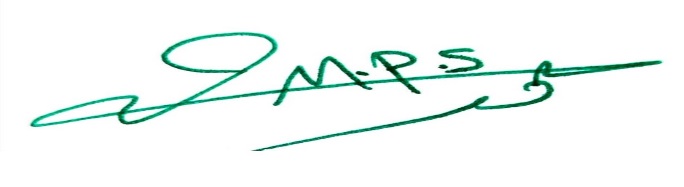       												                 مُصادقة عميد الكُلية						                                                                            الأستاذ المُساعد الدكتور طارق محمد طيب ظاهر  تأَسم الباحثاسم الباحث باللغة الإنكليزية (الاسم المُستخدم بالنشر العلمي)عنوان البحثاسم المجلة سنة النشرالبحث ضمن Scopusالبحث ضمن Web of Scienceالبحث منشور ضمن المجلات العلمية العراقيةرابط البحث في موقع المجلة الالكتروني1أ.م. د.عماد خليل ابراهيمImad Khaleel Ibrahim ,الحماية القانونية الدولية لحقوق الانسان العراقي (غير المواطن)International Legal Protection of Iraqi Human Rights (Non-citizen)BOLGESEL ARASTIRMALARI DERGISIDecember 2017Vol.1Issue :3https://www.noor-publishing.com/catalog/details/store/gb/book/978-620-0-06487-2__________Imad Khaleel Ibrahim,حوكمة المؤسسات الدستورية العراقية في ظل المعايير الدولية دراسة في العلاقة بين حقوق الانسان ومبدأ سيادة القانونRoute Educational And Social Science Journal20193__________Emad Khalil Ibrahimتنفيذ المسؤولية الدولية عن انتهاك حقوق الانسان في العراقمجلة الكوفة للعلوم القانونية والسياسية2018https://www.iasj.net/iasj/article/159401 4_________نحو تحقيق الحكُم الرشيد في العراق في مرحلة ما بعد النزاعمجلة الكوفة للعلوم القانونية والسياسية/ جامعة الكوفة/ النجف 2018السنة 11 العدد35https://annabaa.org/arabic/studies/213495_________Imad Khaleel Ibrahim,The International Responsibility for Protection of Victims from Armed Conflict (Study of Irag 6Case)Opcion, Ano35, Especial 2019No.19https://www.produccioncientificaluz.org/index.php/opcion/article/view/273926__________Imad Khaleel Ibrahim , Sajida Farhan HusseinLegalCompensation (National and International) for the Missing as a Result of Military Operations and Terrorist Offences by Da eshInternational Journal of Innovation, Creativity and Change2019 Vol.8 , issue3https://www.researchgate.net/publication/3512876197أ.م.د. حازم حمد موسى الجنابي Hazem.H.ALjanabyجودة الإدارة السياسية بين اعتمادية الإدارة الالكترونية ونوعية الحكم الرشيدمجلة كلية القانون للعلوم القانونية والسياسية2016https://www.iasj.net/iasj/search?query8___________Hazem.H.ALjanabyالعمق الاستراتيجي للسياسة الدولية/دراسة في الابعاد الثلاثية (الغاية_الاختيار_الضرور)مجلة كلية القلم الجامعة2016https://www.asjp.cerist.dz/en/article/775979___________Hazem.H.ALjanabyالاستراتيجية الدولية بين التحليل والتنظير (رؤية سياسية)مجلة آداب الفراهيدي2016https://www.iasj.net/iasj/search?query10___________فلسفة الاستراتيجية الدولية الثلاثية (القانون-القوة-الامن)مجلة تكريت للعلوم السياسية/ كُلية العلوم السياسية/ جامِعة تكريت2019 العدد18https://search.emarefa.net/ar/detail/BIM-978582-11__________الرؤية الاستراتيجية لعالم ما بعد الربيع العربي (البلقنة-الاقلمة-الدولنة)مجلة تكريت للعلوم السياسية2019 العدد17https://search.emarefa.net/ar/detail/BIM-978587-12___________Hazim Hamad Mousa AlJANABIالرؤية الاستراتيجية الايرانية للشرق الاوسط (القوة-الثروة-الثورة)ULUSLARARASI KRIZ ve SIYASET ARASTIRMALARI DERGISI2019 ديسمبرVol:3. Issue:2https://dergipark.org.tr/tr/download/article-file/90500013___________الرؤية الاستراتيجية الدولية للشرق الاوسط (الموقع-الثروة-القوة)مجلة العلوم القانونية والسياسية/ كُلية الحقوق والعلوم السياسيةديسمبر2019 العدد3 المُجلد10https://www.asjp.cerist.dz/en/article/10850814__________Hazem.H.ALjanabyفلسفة الامننة واثرها على تفاعلات النظام الدوليالمجلة الجزائرية للأمن والتنمية2019https://www.asjp.cerist.dz/en/article/72462 15___________Hazem.H.ALjanabyمستقبل العلاقة بين الادارة السياسية للحكومة الاتحادية والادارة السياسية في الاقليممجلة دراسات دولية2019https://www.iasj.net/iasj/article/205008 16___________Hazem.H.ALjanabyالتسامح ركيزة استراتيجية لتشكيل السلام بين الاديانمجلة الحقوق والعلوم السياسية2019https://www.asjp.cerist.dz/en/article/75713 17___________Hazem.H.ALjanabyالعمق الاستراتيجي للسياسة الدولية دراسة في الابعاد الثلاثية (الغاية_ الاختيار_ الضرورة)دفاتر السياسة والقانون2019https://www.asjp.cerist.dz/en/article/77597 18أ.م.د. عدنان خلف حميد البدرانيAdnan Khalaf Hamid Al Badraniاستراتيجية اعادة التوازن الامريكية في اسيا واثرها على الصينالمجلة السياسية والدولية2016https://www.iasj.net/iasj/article/11376419__________مُبادرة الحِزام والطريق  : الأَهداف والتحدياتمجلة تكريت للعلوم السياسية2020https://search.emarefa.net/ar/detail/BIM-978575-20أ.م.د. سالم مطر عبد اللهSalim Abdullah Matarالسياسة الخارجية الامريكية تجاه منطقة الشرق الاوسط بين ثوابت الاستمرارية ومتطلبات التغيير : دراسة مقارنة لادارتي (بوش الابن وباراك اوباما)ULUSL ARARSI KRIZ ve SIYASET ARASTIRMALARI DERGISIMAY 2017 Vol:1 Issue:1https://www.researchgate.net/publication/337389169_alsyast_alkharjyt_alamrykyt_tjah_mntqt_alshrq_alawst_byn_thwabt _alabn_wbarak_awbama21  ________ المداخل النظرية المُفسِرة للحربمجلة تكريت للعلوم السياسية/ كلية العلوم السياسية/ جامعة تكريت2020 العدد22https://www.politics-dz.com/%D8%A7%D9%84%22أ.م.د. احمد طارق  ياسين المولىالقيمة القانونية لقرارات جامعة الدول العربيةمجلة العلوم القانونية والسياسية / ديالى2017 العدد2https://meu.edu.jo/libraryTheses/5879da49ac9c6_1.pdf23__________Ahmed Tariq Yassinآليات مكافحة الفساد الاداري في ضوء احكام القانون الدوليمجلة دراسات اقليمية/ مركز الدراسات الاقليمية/جامعة الموصل2019https://regs.mosuljournals.com/article_163591.html 24___________Ahmed Tarik YassinInternational Cooperation for Environment Protection and Biodiversity in the Framework of International OrganizationsInternational Journal of Innovation, Creativity and Change2020 Vol.11 Issue:1http://www.cifilejournal.com/article_103856_a549a4a7109a60f27c9350e2b8d7ecb2.pdf25أ.م.د. طارق محمد طيب ظاهر القصارالموقف التركي من القضية الفلسطينية بعد عام2002مجلة تكريت للعلوم السياسية/ كلية العلوم السياسية/جامعة تكريت2016https://www.iasj.net/iasj/article/14093326__________التحديات الأَمنية في مُحافظة نينوى لمرحلة ما بعد داعشمجلة النهرين / مركز النهرين للدِراسات الاستراتيجيةكانون الاول2017 العدد4https://www.alnahrain.iq/27أ.م.د. محمد ميسر فتحيالهيمنة الأمريكية في مطلع القرن الحادي والعشرين (( مُقاربة في المنطلقات والنتائج))مجلة قضايا سياسية/ جامعة النهرين/كلية العلوم السياسية 2015 العدد42https://www.iasj.net/iasj/download/7cba47e6a48a5e3028_________التغيير في النظام الدولي ومراكز القوى العالمية-رؤية مستقبلية-جامعة تكريت/ كلية العلوم السياسية -مجلة تكريت للعلوم السياسية-كانون الاول2015  المجلد 2/العدد 4https://www.iasj.net/iasj/download/0fb9ffa5b607114829_________الازمات الدولية ومُستقبل التوازنات الجيوستراتيجية العالمية (الازمة السورية والأَوكرانية أنموذجاً)مجلة قضايا سياسية/ جامعة النهرين/ كلية العلوم السياسية/ 2016العدد43  https://www.iasj.net/iasj/download/63639653e861143c30_________أزمة العراق المالية وسياسات صندوق النقد الدولي- دراسة في استراتيجية العراق الاقتصادية لمواجهة أزمته- وقائع مؤتمر مركز البيان للدراسات والتخطيط أيلول 2017 لا يوجد رابط31_________الصراعات الجيوسياسية وتأثيرها في مستقبل الأمن المجتمعي والسلام في العراق -دراسة في الابعاد الإقليمية والدولية –مجلة دراسات اقليمية/ جامعة الموصل/ مركز الدراسات الإقليميةتشرين الاول 2018 العدد38https://www.iasj.net/iasj/download/3685e1f08369bffb32_________التخطيط الاستراتيجي وإدارة التغيير السياسي-نحو نهج جديد في بناء وإدارة الدولة المعاصرة-مجلة قضايا سياسية/ جامعة النهرين/ كلية العلوم السياسية أيلول 2018 العدد54https://www.iasj.net/iasj/download/454f414e65674d2f33_________الأداء الاستراتيجي الامريكي تجاه الشرق الاوسط في عهد الرئيس ترامب-دراسة مستقبليهمجلة العلوم السياسية/ جامعة بغداد/ كلية العلوم السياسية 2018العدد56https://www.iasj.net/iasj/download/3e4ffb13978a6d6234_________الحوكمة ودورها في تعزيز استراتيجيات التنمية المستدامة:العراق انموذجاًمجلة جامعة الانبار للعلوم الاقتصادية والادارية 2020 العدد18https://www.iasj.net/iasj/download/35bb983a87543a9235أ.م.د. ضمير عبد الرزاق محمودDhamier Abdul Razzaq Mahmoudالاطار النظري للدبلوماسية الشعبية الجديدة المفهوم والمفاهيم المقاربةمجلة تكريت للعلوم السياسية/ كلية العلوم السياسية/ جامعة تكريت2016https://www.iasj.net/iasj/article/14096236_________Dhamier Abdul Razzaq Mahmoudالرؤية الأمريكية حيال تسوية الصراع العربي (الاسرائيلي) في عهد ادارة الرئيس ترامبمجلة نكريت للعلوم السياسية/ كلية العلوم السياسية/ جامعة تكريت2019https://iasj.net/iasj/download/f0d6fd43a33c87d6 37_________Dhamier Abdul Razzaq Mahmoudاثر القوة الناعمة القطرية في تعميق تصدع العلاقات العربيةمجلة قضايا سياسية/ كلية العلوم السياسية/ جامعة النهرين2019https://www.iasj.net/iasj/article/167405 38___________التوافقية في مجلس الامن : الازمة السورية أنموذجاًمجلة جيل الدِراسات السياسية والعلاقات الدولية/ بيروتيناير2018 العدد14https://jilrc.com/%D8%A7%D9%84%D8%AA%D9%88%D8%A7%D9%81%D9%82%D9%8A%D8%A9-/39__________الارادة الدولية في مجلس الامن تجاه الازمة السوريةمجلة العلوم السياسية/ كلية العلوم السياسية /جامعة بغدادحزيران2020 العدد59https://jcopolicy.uobaghdad.edu.iq/index.php/jcopolicy/article/view/46640__________واقع دبلوماسية المدن الكبرى وقدرتها بالتأثير في السياسة الدوليةمجلة دِراسات اقليمية/ مركز الدِراسات الاقليمية/ جامِعة الموصلhttps://search.emarefa.net/ar/detail/BIM-940036-41أ.م.د. محمد صلاح محمودأهمية نظرية التوازن الجمعي في تفسير سياسات قادة دول العالم الثالثمجلة دراسات اقليمية/ مركز الدراسات الاقليمية/ جامعة الموصلhttps://search.emarefa.net › detail › BIM-94175142_________تأثير تغريدات الرئيس ترامب في السياسة الخارجية الامريكية تجاه ايران والسعودية واسرائيلمجلة تكريت للعلوم السياسية/ كُلية العلوم السياسية/ جامِعة تكريتايار2020 العدد19https://search.emarefa.net/ar/detail/BIM-978576-43_________العزل في السياسة الخارجية السعودية حيال قطرمجلة دراسات دولية/ مركز الدراسات الاستراتيجية/ جامعة بغدادنيسان2020 العدد81https://www.uomosul.edu.iq/news/ar/politicalScience/6177444أ.م.د. مروان سالم عليالنظام الاقليمي العربي في ظل حركات التغيير العربية : دِراسة مُستقبليةمجلة تكريت للعلوم السياسيةحزيران2017المجلد3 السنة3 العدد10https://www.researchgate.net/publication/33481172945___________إِشكالية بناء الدولة والهوية الوطنية العراقية : نظرة استراتيجية فيما يجب فعله لحل تلك الإِشكاليةمجلة جامعة تكريت للعلوم القانونية والسياسية/ كلية القانون والعلوم السياسية/ تكريت2017 المُجلد 2 السنة6 العدد20https://www.iasj.net/iasj/article/10083646___________مكانة التغيير في الاستراتيجيات الدولية  : الاستراتيجية الأمريكية الشاملة أنموذجاًمجلة العلوم القانونية والسياسية/ كلية القانون والعلوم السياسية/ جامعة ديالى2017 المجلد 6 العدد2https://search.emarefa.net/ar/detail/BIM-86636047___________استراتيجيات ادارة المفاوضات الدولية : اطار نظريمجلة دراسات اقليمية/ مركز الدراسات الاقليمية/ جامعة الموصلتموز2018 السنة12 العدد37http://search.mandumah.com/Author/Home?author=%D8%A7%D9%84%D8%B9%D9%84%D9%8A%D8%8C+%D948___________النظام الاقليمي العربي : دراسة نظرية في المفهوم والتحديات المُعاصِرةمجلة ابحاث العلوم السياسية/ كُلية العلوم السياسية / الجامعة المُستنصرية2018 العدد1-2https://uomustansiriyah.edu.iq/web_article.php?post_id=465:1149___________استراتيجيات ادارة الازمة الدولية : ازمة الصواريخ الكوبية انموذجاًمجلة جيل الدراسات السياسية والعلاقات الدولية/ مركز جيل البحث العلمي/ بيروتيونيو2018العام 4 العدد19http://journals.jilrc.com/politic-studies/50___________رؤية استراتيجية في اشكاليات واليات بناء السلام في العراق : الموصل انموذجاًمجلة المستنصرية للدراسات العربية والدولية/ مركز المُستنصرية للدراسات العربية والدولية/ الجامعة المُستنصريةكانون الاول2018المجلد15 العدد64https://www.iasj.net/iasj/article/16293351___________الاستراتيجيات الوطنية المطلوب تبنيها لتحقيق الاندماج والتعايش السلمي المجتمعي في العراقمجلة اوروك للعلوم الانسانية/ كلية التربية للعلوم الانسانية/ جامعة المثنى2019 المجلد 12 العدد2https://www.iasj.net/iasj/article/16558952___________الادارة الاستراتيجية المتكاملة للموارد المائية في ظل المتغيرات الاقليمية والدولية : العراق انموذجاًمجلة قضايا سياسية/ كلية العلوم السياسية/ جامعة النهرينتموز-اب –ايلول2019 العدد58https://www.iasj.net/iasj/article/16759953___________المتغيرات الاستراتيجية والتكنولوجية المؤثرة في خارطة توزيع موازين القوى في النظام الدوليمجلة العلوم السياسية والقانون/ المركز الديمقراطي العربي/ برليناذار2019 المجلد3/ https://www.politics-dz.com/%D8%A7%D9%84%D9%85%D8%AA%D8%BA%D9%8A%D8%B1%D8%A7%D8%AA- /54___________تأثير العوامل المعنوية والمادية في عملية التخطيط الاستراتيجي الاسرائيليمجلة قضايا سياسية/ كلية العلوم السياسية/ جامِعة النهريننيسان-ايار-حزيران2020 العدد61https://iasj.net/iasj/article/18515555___________استراتيجيات مواجهة تحديات الأمن القومي العربي بعد عام2011مجلة كلية القانون والعلوم السياسية/ كلية القانون والعلوم السياسية/الجامعة العراقية/بغداد2020 العدد7http://lpmagazine.simplesite.com/56___________التحديات الاستراتيجية للأمن الوطني العراقي في ظل المتغيرات الدوليةمجلة تكريت للعلوم السياسية/ كلية العلوم السياسية/ جامعة تكريت2020 العدد20https://www.iasj.net/iasj/pdf/b9edfb72ae84da8657___________المتغيرات الاستراتيجية المؤثرة في الامن الدولي بعد احداث 11 ايلول 2001المجلة السياسية والدولية، كلية العلوم السياسية/ الجامعة المستنصرية/بغداد2020 السنة 9 ملحق العدد43https://www.politics-dz.com/%D8%A7%D9%84%D9%85%D9%8F%D8%AA%D8%BA%D9%8A%D8%B1%D8%A7%D8%AA/58___________جائحة كورونا ومُستقبل النظام الدولي "دِراسة في البُعد الاستراتيجي"مجلة معهد  العلمين للدراسات العُليا/ معهد العلمين للدراسات العُليا/ النجف الاشرفتموز-اب-ايلول2020 العدد2https://www.uomosul.edu.iq/news/ar/politicalScience/64303/59أ.م.د. طارق محمد ذنون الطائيمُستقبل الدور الاقليمي التُركي : الفرص والكوابحمجلة دِراسات اقليمية/ مركز الدِراسات الاقليمية/ جامِعة الموصلكانون الثاني2018 السنة12 العدد35https://search.emarefa.net/ar/detail/BIM-822300-57___________المواطنة العالمية والمواطنة الوطنية : رؤية استراتيجية في حدود التأثير والتأثرمجلة دراسات جامعية في الآداب والعلوم الانسانية/ الجامعة اللبنانية الحكومية/ كلية الآداب والعلوم الانسانية/ لبنان2020 العدد19http://cresh.ul.edu.lb/?page_id=8058__________المُقاربات الأَمنية في النظرية النسوية "الاستراتيجية الأمريكية عن المرأة والسلام والأَمن أنموذجاًمجلة دِراسات اقليمية/ مركز الدراسات الاقليمية/ جامِعة الموصل2020 العدد44https://search.mandumah.com/Record/106317759__________تأثير مجموعة البريكس في إِعادة تشكيل النظام الدوليمجلة تكريت للعلوم السياسية/ كلية العلوم السياسية/ جامعة تكريتhttps://search.emarefa.net/ar/detail/BIM-978572-%D8%AA%D8%A3%D8%A60__________إِيران وتُركيا : دِراسة مُقارنة في الفكر الاستراتيجي تجاه الشرق الأَوسطمجلة تكريت للعلوم السياسية/ كلية العلوم السياسية/ جامعة تكريت2019 العدد16https://www.iasj.net/iasj/article/16710761م.د. نزار صديق الياسمُحدِدات الفساد في البُلدان الإِسلامية : دِراسة تطبيقية لعينة مُختارة للمُدة (2000-2010)مجلة تكريت للعلوم الادارية والاقتصادية/ كُلية الغِدارة والاقتصاد / جامِعة تكريت2017العدد40 المُجلد4 الجزء2https://www.researchgate.net/publication/332530323_mhddat_alfsad_fy_albldan_alaslamyt_drast_ttbyqyt_lynt_mkhtart_62_________مُحددات نمو عامل الانتاجية الكُلية : دِراسة تحليلية لمقطع عرضي من البلدان للُمدة (2003-2016)مجلة العلوم الاقتصادية والإدارية/ جامِعة بغداد2019 العدد115المُجلد25https://www.researchgate.net/publication/339597055_mhddat_nmw_aml_alantajyt_alklyt_drast_thlylyt_lmqt_rdy_mn_albldan_llmdt_2016-200363_________مستوى الحوكمة وتأثيرها في التنمية الاقتصادية للعراق ودول الجِوار للمُدة (1996-2017)مجلة جامعة الانبار للعلوم الاقتصادية والإدارية/ جامعة الانبار2019 العدد26 المُجلد1164م.د. يونس مؤيد  يونساستراتيجية الصين البحرية واثرها على الأمن الاقليميمجلة كلية القانون للعلوم القانونية والسياسية/ جامعة كركوك2017 المجلد6 العدد33https://www.researchgate.net/publication/333405774_astraty65__________Younes Muayyad Younesاستراتيجية الولايات المُتحدة الأَمريكية للأَمن السيبرانيمجلة قضايا سياسية/كلية العلوم السياسية/جامعة النهرين2019https://www.iasj.net/iasj/article/163546 66__________Younes Muayyad Younesالتغير في الاستراتيجية التركية تجاه الشرق الاوسط بعد عام 2002مجلة مركز حمورابي/ بغداد2019https://www.iasj.net/iasj/article/19311967__________بريكس والتوظيف الواقعي الليبرالي لمقاومة الهيمنة الامريكية في النظام الدوليمجلة حمورابي للدراسات / بغدادصيف-خريف2019 العدد31-32https://www.researchgate.net/publication/348357540_bryks_68م. رافع شريف ذنونRafea Shareef DHANOON تحديات السياسة الخارجية السعودية في عهد الملك سلمان بن عبد العزيزBOLGESEL ARASTIRMALARI DERGISIMAY 2018 VOL:2 ISSUE :1https://www.researchgate.net/publication/338223880_thdyat_alsyast_alkharjyt_alswdyt_fy_hd_almlk_slman_bn_bd_alzy69م. جاسم محمد طهJassim Mohammed Tahaتأثير المقومات الاستراتيجية في تعزيز قوة الدولة ومستقبل ادائها الاستراتيجي(ايرانانموذجا)مجلة دراسات اقليمية/ مركز الدراسات الاقليمية/ جامِعة الموصل2019https://regs.mosuljournals.com/article_163594.html70__________Jassim Mohammed Tahaاثر ادوار الفاعلين من غير الدول على الاستقرار السياسي والامني في المنطقة العربيةمجلة تكريت للعلوم السياسية/ كلية العلوم السياسية/ جامِعة تكريت2018https://www.iasj.net/iasj/article/160405 71_________Jassim Mohammed Tahaالمساهمات الشبابية في بناء استراتيجية السلام بعد انتهاء النزاعات المسلحة الموصل انموذجامجلة قضايا سياسية / كلية العلوم السياسية/ جامِعة النهرين2018	https://www.iasj.net/iasj/article/163682 72عمر هاشم ذنونOmar Hashem Thanounاثر التقنيات العسكرية الحديثة في تنامي الصراعات المسلحةمجلة دِراسات اقليمية/ مركز الدِراسات الاقليمية/ جامِعة الموصل2019https://regs.mosuljournals.com/article_163595.html 73________Omar Hashem Thanounالسياسة الخارجية التركية تجاه اقليم كوردستان العراق خلال (2003_2018) وافاقها المستقبليةمجلة جامعة دهوك/ وقائه المؤتمر العلمي الدولي الثالث لكلية القانون والعلوم السياسية/ جامِعة دهوك المنعقد في 16-18 نيسان2019 الموسوم المُعالجة القانونية والسياسية للمشاكل الراهِنة في اقليم كوردستان العراقنيسان2019لا يوجد رابط74_________مُرتكزات التعايش السلمي بعد الحرب: الموصل انموذجاًمجلة تكريت للعلوم السياسية/ كُلية العلوم السياسية/ جامِعة تكريت2019 العدد16https://www.iasj.net/iasj/pdf/e790b96208b7712675_________اثر التقنيات العسكرية الحديثة في تنامي الصِراعات المُسلحةمجلة دِراسات اقليمية/ مركز الدِراسات الاقليمية/ جامِعة الموصلنيسان2019 العدد40https://search.emarefa.net/ar/detail/BIM-89172276_________الخطاب السياسي العراقي بعد عام2003 وتأثيره في واقع علاقاته الخارجية ومُستقبلهامجلة قضايا سياسية/ كلية العلوم السياسية/ جامِعة النهرين2020 العدد63https://www.iasj.net/iasj/article/19776877_________دور الجامِعات في دعم ثقافة الحِوار وانعكاسه على مُستقبل السلام المُجتمعيمجلة كُلية القانون للعلوم القانونية والسياسية/ جامعة كركوك2020 العدد33 المجلد9https://su.edu.krd/activities/symposium/dwr-aljamat-fy-bna-wnshr-fkr-alslm-aldakhly-walmjtmy78م. مها احمد ابراهيم المولىالليبرالية الاقتصادية بين الثابت والمُتغير (الازمة المالية العالمية 2007-2008 انموذجاً)مجلة دِراسات اقليمية/  مركز الدِراسات الاقليمية/ جامِعة الموصل2020 العدد45 السنة13https://www.researchgate.net/publication/350043292_allybralyt_alaqtsadyt_byn_althabt_walmtghyr79_________Maha Ahmed Ibrahimموقع الدولة في النظام الدولي في رؤية المدارس الفكرية الكبرى في العلاقات الدوليةمجلة تكريت للعلوم السياسية2019https://www.iasj.net/iasj/article/ 16709880_________Maha Ahmed Ibrahimالامن في النظرية النسوية (دراسة حالة الموصل)مجلة دِراسات موصلية/ مركز دراسات الموصل/ جامعة الموصل2018https://moss.mosuljournals.com/?_action=xml&article= 15888481__________النظرية البنائية في العلاقات الدولية : دِراسة حالة الحرب على الإِرهابمجلة العلوم السياسية/ كلية العلوم السياسية/ جامعة بغداد2020 العدد60https://jcopolicy.uobaghdad.edu.iq/index.php/jcopolicy/article/view/49882م.م. فراس محمد احمد الياسFiras Eliasمُستقبل مكانة إِيران الاقليمية في الشرق الأوسط2017https://dergipark.org.tr/tr/download/article-file/39118383Firas Eliasالتوازنات الاستراتيجية العالمية في القرن الحادي والعشرينمجلة شؤون الأوسط/ بيروت2016https://portal.arid.my/ar-LY/Publications/Details/240484_________Firas Eliasالدبلوماسية العامة والقوة الناعِمة الصينيةالمجلة السياسية والدولية/ كلية العلوم السياسية/ الجامعة المُستنصرية2016https://www.iasj.net/iasj/article/128572 85م.م. رشا سهيل محمدأَثر وسائل الإِعلام في الوعي السياسي للمُجتمع العِراقي بعد عام2003مجلة تكريت للعلوم الانسانية/ كلية التربية للعلوم الانسانية/جامعة تكريتتموز2020 العدد7https://www.researchgate.net/publication/343058188_athr_wsayl_alalam_fy_alwy_alsyasy_llmjtm_alraqy_bd_am_200386_________التنافس الأَمريكي– الصيني تجاه بحر الصين الجنوبي  (دِراسة في الأَبعاد الجيوستراتيجية)مجلة تكريت للعلوم السياسية/ كلية العلوم السياسية /جامعة تكريت2020 العدد20https://www.alkhaleej.ae/%D9%85%D9%84%D8%AD%D9%82/%D8%A7%D9%84%D8%AA%D9%86%D8%A7%87_________تأثير الفواعل المتطرفة على ظاهرة عدم الاستقرار في الشرق الأوسطمجلة دِراسات اقليمية/  مركز الدِراسات الاقليمية/ جامِعة الموصلتشرين الاول2020 العدد46https://www.politics-dz.com/%D8%AA%D8%A3%D8%AB%D9%8A%D8%88م.م. محمد زهير عبد الكريمسياسات دول الاتحاد الأَوربي تجاه قضية الهجرة غير الشرعيةمجلة تكريت للعلوم السياسية2020 العدد19https://search.emarefa.net/ar/detail/BIM-978571-89________تأثير المُتغير الكردي في السياسة الخارجية التُركية تجاه سوريا بعد عام 2011مجلة دِراسات اقليمية/  مركز الدِراسات الاقليمية/ جامِعة الموصلتشرين الاول2020 العدد46https://search.mandumah.com/Record/108648790د. يزن خلوق محمد ساجدYazen Khalook mohammed sajedدور القوى غير الرسمية في صنع السياسة العامة منظمات المجتمع المدني انموذجاًقضايا سياسية2017https://portal.arid.my/en/Publications/Details/1169791________Yazen Khalook mohammed sajedالمعطيات الاجتماعية والاقتصادية لتطور النظم السياسيةقضايا سياسية2017https://portal.arid.my/ar-LY/Publications/Details/1169892م. خيرالله سبهان عبد الله الجبوريKhairallah sabhan Abdullahصنع القرار السياسي العراقي بعد عام 2003مجلة العلوم السياسية والقانونية2017https://democraticac.de/wp-content/uploads/2017/11/%D9%85%D8%A93د. وليد سالم محمدWaleed salim mohammedتعايش الثقافات والهوية الوطنية في المجتمعات الخارجة من الحربمجلة السياسة الدولية ودراسة الازمات2018https://www.ceeol.com/search/article-detail?id=68765594محمود عزو حمدوMahmood azzo hamdowالتعايش في الموصل : المتطلبات والاشكاليات اداب الرافدين 2018https://radab.mosuljournals.com/article_164792_9bd4e4797f3d3a809bb9140ef18252d0.pdf95________Mahmood azzo hamdowأسس التعددية في الفكر السياسي الغربي المعاصر مجلة تكريت للعلوم السياسية 2018https://search.emarefa.net/ar/detail/BIM-92250296________Mahmood azzo hamdowالاعتدال السياسي واثره في مواجهة خطاب الكراهية في العراق مجلة جامعة الانبار للعلوم القانونية والسياسية 2018https://www.researchgate.net/publication/333671044_khtab_alkrahyt_wthdyd_altays97زياد سمير زكي الدباغZeyad S. Al-Dabbaghدور مؤسسات المجتمع المدني في الوطن العربي في مكافحة الفساد "مصر(2010-2017) أنموذجاً"مجلة ابحاث كلية التربية الاساسية2018https://www.iasj.net/iasj/article/15941898________Zeyad S. Al-Dabbaghآليات تعزيز عمل مؤسسات المجتمع المدني في تحقيق الحكم الصالحمجلة الكوفة للعلوم القانونية والسياسية2018https://www.iasj.net/iasj/article/15206599أ.م محمد صالج شطيبMohammed Salih shtaebالنظام السياسي واشكالية التعددية الثقافية في العراق بعد عام 2003مجلة دراسات اقليمية2018https://regs.mosuljournals.com/article_146454.html100________Mohammed Saleh shteebحركات الاسلام السياسي  والسلطة في المنطقة العربية بعد عام 2011مجلة مركز  انكسام –تركيا2018https://www.google.com/search?q101عبد شاطر عبد الرحمنواحمد زهير عبد الرزاق احمدDr.. Abed Shater Abdulrahman Al-MamariAhmed Zuhair Abdul Razzaq Ahmedالعولمة الثقافيةمجلة تكريت للعلوم السياسية2018https://www.iasj.net/iasj/download/5272b90ac874e13c102د. بسام حازم عبد المجيد الشيخد. صحراوي شهرزادBassam h.alshikhShrauy shrazadإشكالية التعايش والاندماج في الموصل بعد التحرير سبل مكافحة الإرهاب وتفعيل سياسة المصالحة الوطنية في العراق على ضوء التجربة الجزائريةمجلة الرافدين للحقوق / كلية الحقوق جامعة الموصل2018103د. بسام حازم عبد المجيد الشيخBassam h.alshikhدور السلطة التنفيذية في إدارة المناطق المنكوبةمجلة الرافدين للحقوق جامعة كلية الحقوق جامعة الموصل2018https://www.idea.int/sites/default/files/publications/guide-of-the-executive-power-in-the-application-of-article-49-of-the-constitution-ar.pdf104د. يزن خلوق محمد ساجدYazen Khalook mohammed sajedالإدارة الديمقراطية وتحقيق التعايش السلمي منظمات المجتمع المدني انموذجاًوقائع مؤتمر2018https://portal.arid.my/ar-LY/Publications/Details/11695105د. سعدي ابراهيم حسينSaaide Alabrahemعدم الاستقرار السياسي في العراق بعد عام 2003مجلة انكسام2018https://dergipark.org.tr/tr/download/article-file/482391106________Saaide Alabrahemانعكاسات نقل الصلاحيات من الحكومة الاتحادية الى المحافظاتقضايا سياسية2018لا يوجد رابط107________Saaide Alabrahemصنع العقيدة العسكرية في العراق بعد 2003دراسات استراتيجية2018https://search.emarefa.net/ar/detail/BIM-918507-%D8%B5%D9%86%D8%B9-%D8%A7%D9%84%D8%B9%D9%82%D9%8A%D8%AF%D8%A9-%D8%A7%D9%84%D8%B9%D8%B3%D9%83%D8%B1%D9%8A%D8%A9-%D9%81%D9%8A-%D8%A7%D9%84%D8%B9%D8%B1%D8%A7%D9%8D 8%A8%D8%B9%D8%AF-2003108________Saaide Alabrahemالمحاصصة السياسية ووحدة الخطاب العراقي الخارجي بعد عام 2003ابحاث العلوم السياسية2018https://search.emarefa.net/ar/detail/BIM-978692-%D8%A7%D9%84%D9%85%D8%AD%D8%A7%D8%B5%D8%B5%D8%A9-%D8%A7%D9%84%D8%B3%D9%8A%D8%A7%D8%B3%D9%8A%D8%A9-%D9%88-%D9%88%D8%AD%D8%AF%D8%A9-%D8%A7%D9%84%D8%AE%D8%B7%D8%A7%D8%A8-%D8%A7%D9%84%D8%B9%D8%B1%D8%A7%D%A8%D8%B9%D8%AF-2003109________Saaide Alabrahemمأسسة السلطة السياسية في العراق بعد عام 2003مجلة جامعة اهل البيت2018https://abu.edu.iq/research/articles/12299110د. سعدي ابراهيم حسين / وعلي مراد كاظمSaaide Alabrahemالحشد الشعبي : من الفتوى الى المأسسةمجلة العميد2018لا يوجد رابط111د. سعدي ابراهيم حسين / وسهام معتوكSaaide Alabrahemاداء السلطة التشريعية في العراق بعد عام 20032018لا يوجد رابط112م.خير الله سبهان عبدالله الجبوريKhairallah sabhan Abdullahدور مؤسسات المجتمع المدني في تعزيز الشفافيةمجلة الباحث في العلوم الانسانية والاجتماعية2018https://dspace.univ-ouargla.dz/jspui/bitstream/123456789/16587/3/S3204.pdf113سجى فتاح زيدانSaja Fattah zaidanدراسة في أبرز الأفكار السياسية لمجموعة بريكس BRICSمجلة تكريت للعلوم السياسية2018https://www.iasj.net/iasj/journal/289/contactInfo114هديل نواف احمدHadeel nawaf ahmedالإنتخابات النيابية في لبنانمجلة ابحاث كلية التربية الاساسية٢٠١٨http// journals .com115عفراء رياض محمدAfraa Raiyed Mohammedطبيعة العلاقة بين الحكومة المركزية والمحلية واثرها على التعايش السلمي الموصل انموذجامركز دراسات الموصل2018https://search.emarefa.net/ar/detail/BIM-838684116بان غانم احمدBan Ghanim Ahmedانماط الكتابة التاريخية في الجامعات العراقية التاريخ الاداري انموذجامجلة كلية التربية الاساسية للعلوم التربوية والانسانية2019117د. وليد سالم محمدWaleed salim mohammedالنخبة السياسية واليات بناء السلام في مجتمعات مابعد الصراعمجلة جامعة تكريت للعلوم السياسية2019https://www.iasj.net/iasj/download/86636fb24d7a9750118محمود عزو حمدوMahmood azzo hamdowالتوافقية وتعزيز المواطنة للاقليات في العراق مجلة جامعة دهوك 2019https://www.researchgate.net/publication/333666423_altwafqyt_wtzyz_almwatnt_llaqlyat_fy_alraq119________Mahmood azzo hamdowخطاب الكراهية وتهديد التعايش في العراق مجلة أبحاث العلوم السياسية 2019https://www.iasj.net/iasj/download/a4a2df77e97678a2120________Mahmood azzo hamdowالوعي السياسي وبناء التجربة الديمقراطية في العراق مجلة جامعة الانبار للعلوم القانونية والسياسية 2019https://www.iasj.net/iasj/download/712da60fb821d07f121زياد سمير زكي الدباغZeyad S. Al-Dabbaghالواقع السياسي في اليمن بعد عام 2010مجلة دراسات اقليمية2019https://www.iasj.net/iasj/article/166143122أ.م محمد صالج شطيبMohammed Saleh  Shattibالنظام السياسي المصري 
(دراسة مقارنة بين دستوري 2012-2014مجلة جامعةتكريت للعلوم السياسية2019https://www.iasj.net/iasj/pdf/4228d25c7e6f451a123________Mohammd Saleh Shteebأشكالية تسامح وتعايش النخب السياسية العراقية وتأثيرها في المجتمع – الموصل انموذجامجلة جامعة تكريت للعلوم الانسانية2019https://www.iasj.net/iasj/pdf/5956955e77a58776124د. اكرام قالح احمدمعوقات اعادة اعمار مدينة الموصل المنكوبةمجلة الرافدين للحقوق2019125د. يزن خلوق محمد ساجدYazen Khalook mohammed sajedالاثار الاجتماعية للحروب والنزاعات الاهلية على المجتمعاتمجلة أبحاث كلية التربية الاساسية2019https://www.iasj.net/iasj/download/17ef122f0f253984126د. بسام حازم عبد المجيد الشيخد. محمد يوسف محيميد1-Bassam h.alshikh2-muhammad yosefالنظام الرئاسي في إقليم كردستان بين الإلغاء والابقاءالمؤتمر العلمي الدولي الثاني لقسم القانون جامعة كويا السليمانية20194 https://scholar.google.com/citations?user=0Lca3EYAAAAJ&hl=ar127 د. شعلان عبد القادر ابراهيمShalaan abdulqader ibraheemنظرية ولاية الفقيه وموقف حزب الدعوة الإسلامية منهامجلة الجامعة العراقية2019https://www.iasj.net/iasj/article/128________Shalaan abdulqader ibraheemضوابط الاخذ بمبدأ الوقاية العقديةمجلة كلية العلوم الاسلامية2019https://www.iasj.net/iasj/journal/129د. سعدي ابراهيم حسينSaaide Alabrahemالاعتدال عد الامام الباقر وامكانية توظيفه في باء الوحدة الوطنية العراقية بعد عام 2003مجلة الجامعة الاسلامية2019لا يوجد رابط130________Saaide Alabrahemسقوط الموصل عام 2014 : الاسباب والانعكاساتابحاث العلوم السياسية2019لا يوجد رابط131م. خير الله سبهان عبدالله الجبوريKhairallah sabhan Abdullahبناء السلام وتعزيز الهوية الوطنية في العراقمجلة تكريت للعلوم السياسية2019http://www.tjfps.tu.edu.iq/index.php/index/login?source=%2Findex.php%2Fpoltic%2Farticle%2Fview%2F183%2F177132م.م. سجى فتاح زيدانSaja Fattah zaidanعادة التفكير والتعايش السلمي في المجتمعات المتعددةمجلة أبحاث كلية التربية الاساسية2019https://berj.mosuljournals.com/133م.م. هديل نواف احمدHadeel nawaf ahmedالتقييم الوظيفي للاحزاب السياسية في الانظمة الديمقراطيةمجلة اداب الرافدين٢٠١٩Radab_ journals.cm134م.م. محمد حازم حامدMohammed hazem hamidالتأصيل النظري لمفهوم الجاهلية السياسية في الفكر السياسي الإسلاميمجلة تكريت للعلوم السياسية2019https://www.iasj.net/iasj/article/165361135________Mohammed hazem hamidالإختصاصات الدستورية لإقليم كردستان العراق وتأثيرها في العلاقة مع الحكومة الإتحاديةمجلة دراسات دولية2019https://www.iasj.net/iasj/article/205087136م.م. شيماء ناظم حموديShaimaa nadim hamoodyالطمأنينة النفسية لدى طلبة كلية التربية الأساسية في جامعة الموصلمجلة أبحاث كلية التربية الأساسية2019https://www.iasj.net/iasj/article/175895137________Shaimaa nadim hamoodyالتعايش النفسي والاجتماعي لدى طلبة كلية العلوم السياسية في جامعة الموصلمجلة أبحاث كلية التربية الأساسية \ المؤتمر العلمي الدولي الثالث2019https://drive.google.com/file/d/1Y4NyXwRZiBCkCxNY3gZGQmncCf1tCCpa/view138م.م. شهباء حكمت الياسShahabaa hikmet eliasواقع الاقليات  في محاقظة نينوى- دراسة الانتهاكات والمعالجاتمجلة دراسات الموصل2019139د. وليد سالم محمدWaleed salim mohammedالدولة  الأمة وجدل التوحيد والانقسام في خطاب الهوية المعاصرمجلة دراسات دولية2020https://www.iasj.net/iasj/article/204943140أ.م.د. محمود عزو حمدو Mahmood azzo hamdowاثر التعددية في مواجهة التطرف في العراق مجلة الدراسات التاريخية والحضارية 2020141أ.م.د. زياد سمير زكي الدباغZeyad S. Al-Dabbaghالتعايش السلمي في الموصل ما بعد داعش (معوقات وحلول)مجلة كلية القانون للعلوم القانونية والسياسية2020https://www.iasj.net/iasj/article/189084142________Zeyad S. Al-Dabbaghمؤسسات المجتمع المدني وبناء التعايش السلمي في الموصلمجلة السياسية والدولية2020https://www.iasj.net/iasj/article/189409143________Zeyad S. Al-Dabbaghمتطلبات بناء السلام في مجتمعات ما بعد النزاعمجلة تكريت للعلوم السياسية2020https://www.iasj.net/iasj/article/25603144________Zeyad S. Al-DabbaghThe council political system: Its concept, historical rooting, and its distinguish from other parliamentary systemsJournal of public affairs2020https://onlinelibrary.wiley.com/doi/10.1002/pa.2159145________Zeyad S. Al-DabbaghThe Role of Decision-maker in Crisis Management: A qualitative Study Using Grounded Theory (COVID-19 Pandemic Crisis as A Model)Journal of public affairs2020https://onlinelibrary.wiley.com/doi/10.1002/pa.2186146________Zeyad S. Al-DabbaghSustainable development and its role in containing crises: Corona virus pandemic crisis (COVID-19) in China as a modelJournal of public affairs2020https://onlinelibrary.wiley.com/doi/10.1002/pa.2339147________Zeyad S. Al-Dabbagh, Boshra A. Arnout, , Nawal A. Al Eid, Maryam A. Al Eid, Saud S. Al-Musaibeh, Mohammed N. Al-Miqtiq, Ali S. Alamri and Ghada M. Al-ZeyadThe Effects of Corona Virus (COVID-19) Outbreak on the Individuals’ Mental Health and on the Decision Makers: A Comparative Epidemiological StudyInternational Journal of Medical Research & Health Sciences (IJMRHS)2020https://www.ijmrhs.com/abstract/the-effects-of-corona-virus-covid19-outbreak-on-the-individuals-mental-health-and-on-the-decision-makers-a-comparative-e-44682.html148أ.م. محمد صالج شطيبMohammed Saleh shteebالحركات الاحتجاجية واثرها في مخرجات الانظمة السياسية العر بية بعدعام 2019(العراق انموذجا)مجلة جامعة الانبار للعلوم القانونية والسياسية2020https://www.iasj.net/iasj/pdf/8ac5033f9fc13bce149أ.م محمد صالج شطيبMohammed Saleh shteebظاهرة العزوف عن الانتخابات  في الدول العربية عام 2018:ر العراق انموذجامجلة دراسات اقليمية2020http://search.mandumah.com/Record/1063942150م.د .سعدي ابراهيم حسينالشخصية والاداء السياسي في العراق بعد عام 2003مجلة معهد العلمين للدراسات الاستراتيجية2020لا يوجد رابط151م. خير الله سبهان عبد الله الجبوريKhairallah sabhan Abdullahالسياسات الحكومية ودورها في مكافحة التطرف والارهاب في العراقمجلة الدراسات التاريخية والحضارية2020https://www.iasj.net/iasj/download/2e96207b8033801f152________Khairallah sabhan Abdullahاثر وسائل الاعلام في الوعي السياسي للمجتمع العراقي بعد عام 2003مجلة جامعة تكريت للعلوم الانسانية2020https://www.iasj.net/iasj/download/8a254cab2ec3c9bc153سجى فتاح زيدانSaja Fattah zaidanدور منظمات المجتمع المدني في تحقيق التنمية المستدامة(مركز نينوى للاستشارات والبحوث انموذجاً)ZANCO Journal of Humanity Sciences2020http://zancojournals.su.edu.krd/index.php/JAHS/article/view/3935154________Saja Fattah zaidanتطور فكرة الحق في بيئة نظيفة في الفكر السياسي العراقي بعد عام 2014مجلة مركز الدراسات الاقليمية2020https://regs.mosuljournals.com/155________Saja Fattah zaidanهانس جوناس، دراسة في آرائه ومواقفه الفكريةمجلة ابحاث في العلوم التربوية والانسانيةوالاداب واللغات2020https://remahresearch.com/index.php156م.م. محمد حازم حامدMohammed hazem hamidالطائفية في النظام السياسي العراقي ودورها في إعاقة التعايش السلميمجلة كلية القانون للعلوم القانونية والسياسية2020https://www.iasj.net/iasj/article/191590157عفراء رياض محمدAfraa Raiyed Mohammedمُستقبل النظام السياسي العراقي في ظل المتغيرات الدولية –رؤية تحليليةكلية التربية للعلوم الانسانية /جامعة واسط2020ecjuow@uowasit:edu:iq158_______Afraa Raiyed Mohammedاتجاهات الراي العام العراقي ازاء قرارات  اللجنة العليا للصحة والسلامة الوطنية لمكافحة جائحة فايروس كورونا المستجد دراسة مسحية لمحافظة بابلحمورابي2020https://iasj.net/iasj/download/0fbcaa6952115814